PENJELASAN PELAKSANAAN OLIMPIADE AKUNTANSI INTERNAL 2017 HMJ AKUNTANSI FE UMPESERTAPeserta Olimpiade Akuntansi Internal 2017 adalah mahasiswa jurusan akuntansi FE UM angkatan 2016 dan 2017. Peserta adalah tim yang terdiri dari tiga orang, yang berasal dari satu offering tanpa membedakan jenis kelamin.MATERI YANG DIPERLOMBAKAN Angkatan 2017Babak PenyisihanBabak Multiple ChoiceMateri yang akan dilombakan yaitu sebagai berikut:Persamaan dasar akuntansi Pengenalan akuntansi dan sistem akuntansi Tahap pengikhtisaran pada akuntansi perusahaan jasa dan dagang Tahap pelaporan akuntansi pada perusahaan jasa dan dagang Prosedur akhir pada akuntansi perusahaan jasa dan dagang Siklus akuntansi perusahaan jasa dan dagang Pengelolaan administrasi kas kecil dan kas bank Pengelolaan kartu piutang Pengelolaan kartu utang Manajemen fixed asset Mengelola administrasi perpajakan Babak Shopping Case : Materi yang dilombakan pada babak shopping case sama dengan pada saat babak multiple choice.Babak Final : Keseluruhan materi yang disajikan di babak penyisihan.Angkatan 2016Babak PenyisihanBabak Multiple ChoiceMateri yang akan dilombakan yaitu sebagai berikut:Penerapan Akuntansi (Accounting in action) Proses Pencatatan (The recording process) Akun Penyesuaian (Adjusting the accounts) Siklus Akuntansi (Completing the accounting cycle) Akuntansi untuk Perusahaan Dagang (Accounting for merchandising operations) Persediaan (Inventories) Kecurangan, kontrol internal, dan kas (Fraud, internal control, and cash) Akuntansi untuk Piutang (Accounting for receivable) Investasi, Sumber Daya Alam, dan Aset Tidak Berwujud (Plant assets, natural resources, and intangible assets) Hutang (Liabilities) Korporasi, organisasi, transaksi saham, dividen, dan laba ditahan (Corporations, organization, share transactions, dividends, and retained earnings) Investasi (Investments) Laporan arus kas (Statement of cash flow) Babak Shopping Case : Materi yang dilombakan pada babak shopping case sama dengan pada saat babak multiple choice.Babak Final : Keseluruhan materi yang disajikan di babak penyisihan.C. TAHAP PERLOMBAANBABAK PENYISIHANTanggal		: Jum’at, 10 November 2017 Waktu 		: 13.00 – selesaiTempat 		: Gedung D5 dan D3BABAK FINALTanggal		: Sabtu, 11 November 2017Waktu 		: 08.00 – selesaiTempat 		: Gedung D5 dan Aula D4 lantai 4PERATURAN LOMBAOLIMPIADE AKUNTANSI INTERNAL 2017PERATURAN UMUM Perlombaan Olimpiade Internal Akuntansi 2017 diperlombakan per tim. Satu tim terdiri dari 3 peserta tanpa membedakan jenis kelamin dan berstatus mahasiswa  aktif angkatan 2016 dan 2017.Setiap tim harus berasal dari satu offering yang sama.Tim peserta Olimpiade Akuntansi adalah mahasiswa angkatan 2016 dan 2017 yang telah terdaftar sebagai peserta Olimpiade Internal Akuntansi 2017. Kategori lomba dibedakan antara mahasiswa angkatan 2016 dan mahasiswa angkatan 2017.Pergantian nama peserta dilakukan  maksimal 3 hari sebelum registrasi ulang pada hari dilaksanakan lomba, tepatnya maksimal tanggal 7 November 2017.Tim peserta yang dapat mengikuti perlombaan ini adalah mahasiswa angkatan 2016 dan angkatan 2017.Tim peserta wajib menggunakan baju bebas rapi dan beralmamater.Tim peserta wajib hadir 30 menit sebelum acara dimulai, untuk registrasi dan mengurus hal– hal lain sebelum pertandingan dimulai.Registrasi ulang akan dilaksanakan pada technical meeting. Yang akan dilaksanakan pada hari Rabu, tanggal 8 November 2017 pukul 12.00 WIBTim peserta wajib membawa alat tulis dan keperluannya sendiri. Panitia hanya menyediakan kertas buram.Tim peserta diperbolehkan membawa kalkulator pada saat bertanding.Tim peserta tidak diperkenankan untuk meninggalkan ruangan selama perlombaan berlangsung tanpa ijin panitia yang bertugas.Tim peserta tidak diperkenankan membawa hand phone dan alat komunikasi lainnya saat perlombaan.Hand phone dan alat komunikasi lainnya diletakkan dalam tas masing – masing dan tas diletakkan di depan kelas.Keputusan dewan juri bersifat MUTLAK dan TIDAK DAPAT DIGANGGU GUGAT.Apabila tim peserta melanggar segala ketertiban di atas, maka panitia berhak mendiskualifikasi tim peserta yang bersangkutan baik sebelum, selama maupun setelah perlombaan.PETUNJUK TEKNIS PERLOMBAANOLIMPIADE INTERNAL AKUNTANSI 2017BABAK PENYISIHANBabak Multiple ChoiceBabak Multiple Choice terdiri  dari  60  soal  pilihan ganda, yang terdiri dari 80% soal berbahasa inggris dan 20% soal berbahasa Indonesia dengan alokasi waktu 60 menit.Pada tahap ini setiap  tim  akan dipisah   dan  masing-masing  peserta  akan  mendapat  satu paket  soal,  kemudian  mengerjakan  soal  secara  individu.  Setiap tim harus menulis jawaban pada Lembar Jawaban yang telah disediakan oleh panitia.Sistem penilaian pada babak ini adalah:Benar	= +4Salah	= -1Tidak menjawab	= 0Pada setiap soal, tidak diperkenankan terdapat lebih dari satu jawaban, apabila terdapat lebih dari sau jawaban, maka jawaban dianggap salah (-1)Penilaian  pada  babak  penyisihan  akan  diakumulasikan  untuk  setiap anggota  dalam  satu  tim. Nilai maksimal yang dapat diperoleh pada babak ini adalah 720 (nilai akumulasi). Nilai pada babak ini akan diakumulasikan dengan babak selanjutnya yaitu babak shopping case.Babak Shopping CasePada tahap ini pengerjaan soal akan dilakukan secara tim.Akan disediakan 3 pos soal dan setiap tim akan diberikan saldo awal sebanyak 100 poin pada kartu debit masing-masing timSetiap tim akan menerima kartu debit yang dapat digunakan untuk membeli soal. Kartu tersebut nantinya akan diisi dengan harga soal dan kode soal yang dibeli peserta dari penjaga pos soal.Peserta menuju kasir kelas untuk melakukan pengecekan dan pengambilan lembar jawaban.Soal dalam babak ini berupa soal hitungan dengan materi sama seperti di babak multiple choice.Masing-masing soal memiliki harga dan poin yang berbeda.Masing-masing pos terdiri dari empat soal dengan harga 25 poin, dua soal dengan harga 50 poin dan satu soal dengan harga 75 poin.Waktu pengerjaan soal adalah selama 10 menit.Soal yang telah dibeli kemudian dijawab oleh peserta tidak boleh dikembalikan. Apabila jawaban benar maka akan menambah poin soal dan apabila salah akan mendapatkan poin 0 (nol). Setelah menjawab peserta wajib mengumpulkan jawaban ke kasir masing-masing tim untuk dinilai. Jawaban ditulis pada lembar jawaban yang telah disediakan oleh panitia.Nilai maksimal pada babak ini yaitu 100 poinPada tahap ini nilai akan diakumulasikan dengan babak pertama dan akan diambil 4 peserta terbaik dari masing-masing angkatan untuk maju ke babak final.Hasil dan keputusan pada tahap ini MUTLAK dan tidak dapat DIGANGGU GUGATBABAK FINALBabak PinPointBabak PinPoint merupakan babak cepat tepat.Babak ini diikuti oleh 8 tim yang telah lolos di babak final, yaitu 4 tim dari angkatan 2016 dan 4 tim dari angkatan 2017.Setiap babak dilaksanakan di ruang yang telah ditentukan.Di dalam babak ini terdapat 3 sesi yaitu babak dengan sesi penilaian tetap, sesi penilaian trivia bertingkat, dan sesi pengerjaan estafetUntuk sesi pertama terdiri dari 8 soal dengan penilaian tetap, yang terdiri dari soal teori dan soal hitungan. Dalam sesi ini setiap tim diharuskan menjawab masing-masing 2 pertanyaan. Sistem penilaian pada sesi penilaian tetap, jawaban benar +100 dan jawaban salah 0Dalam sesi satu, setiap tim diberi kesempatan untuk menjawab pertanyaan dalam waktu 15 detik, bila dalam waktu 15 detik tim tidak dapat menjawab maka jawaban dianggap salah, dan pertanyaan tidak dapat dilempar kepada tim lain.Soal hanya akan dibacakan maksimal 2 kali.Untuk sesi kedua terdiri dari 15 soal berebut, dengan penilaian trivia bertingkat, yang terdiri dari soal teori dan hitungan.Setiap tim berhak memperebutkan setiap pertanyaan yang diberikan oleh panitia dengan menekan bel terlebih dahulu (yang cepat menekan bel akan diberikan kesempatan untuk menjawab pertanyaan dengan benar)Setiap tim dalam sesi kedua diberi kesempatan untuk menjawab pertanyaan dalam waktu 15 detik, bila dalam waktu 15 detik tim tidak dapat menjawab atau jawaban salah, maka pertanyaan dapat dilempar kepada tim lain.Tim lawan bisa menjawab pertanyaan lemparan dengan cara menekan bel terlebih dahulu.Pelemparan pertanyaan hanya sekali kepada satu tim sajaSoal hanya akan dibacakan maksimal 2 kali.Sistem penilaian pada sesi trivia bertingkat adalah jawaban benar setiap soalnya akan mendapat nilai kelipatan dari 10 dengan rentang 10 sampai 150 dan jawaban salah akan mendapat minus setengah dari nilai pada setiap soal. Setiap anggota tim yang menjawab pertanyaan hasil lemparan akan mendapat poin setengah dari nilai pada soal tersebut dan jika jawaban salah maka minus seperempat dari nilai soal.Setiap anggota tim hanya dapat menjawab bila telah ditunjuk oleh panitia pertandingan, bila ada anggota tim yang menjawab pertanyaan sebelum ditunjuk maka akan mendapat pengurangan nilai sebesar 50 dan pertanyaan tersebut dapat direbut oleh tim lain.Setiap anggota tim yang merebut tidak diperbolehkan menjawab dua kali atau lebih, apabila hal itu dilakukan maka nilai tim tersebut akan dikurangi sebesar 25Untuk sesi ketiga, terdiri dari 5 soal yang akan dijawab oleh semua tim secara estafet, yang kelimanya adalah soal hitungan.Pada sesi ini akan disediakan 5 amplop yang telah berisi soal untuk masing masing tim, dan 5 amplop yang akan ditempel di papan yang berisi nilai untuk setiap soalnya yang akan dipilih oleh masing masing tim secara bergantian.Pemilihan amplop dimulai dari Tim A, kemudian soal kedua dipilih oleh Tim B, dan begitu seterusnya.Nilai yang terdapat dalam amplop adalah kelipatan 100, dengan rentang nilai 100 sampai 500 poin.Pengerjaan soal pada sesi ini dilakukan secara estafet dengan durasi pengerjaan masing-masing peserta selama 30 detik dan akan dilanjutkan oleh peserta yang lain. Diberikan waktu 5 detik untuk movingWaktu akan mulai berjalan saat peserta telah membuka amplop. Peserta ridak boleh membuka amplop sebelum ada instruksi dari moderator.Pesera dibebaskan dalam memilih urutan anggota yang akan menjawab.Satu soal dikerjakan dengan durasi waktu 1 menit 45 detik, waktu tersebut telah ditambah dengan waktu untuk moving.Cara menjawab adalah dengan menulis jawaban pada papan yang telah disediakan oleh panitia.Teknis penilaian pada sesi ini yaitu sesuai dengan poin dalam amplop yang dipilih oleh peserta diawal sesi. Jika tim menjawab dengan benar, maka poin akan bertambah sebesar poin yang dibuka, dan jika salah maka tim tersebut mendapat pengurangan poin sebesar setengah dari poin soal.Skor pada sesi ini akan diakumulasikan dengan Babak Raze the Foe.Jika terdapat nilai yang sama akan diberi tambahan soal berupa 1 soal hitungan jawaban singkat.Jawaban benar atau salah ditentukan oleh Dewan Juri, bersifat MUTLAK dan TIDAK DAPAT DIGANGGU GUGAT.Babak Raze the FoeBabak Raze the Foe merupakan babak debat.Babak ini diikuti oleh 8 tim yang telah lolos di babak final, yaitu 4 tim dari angkatan 2016 dan 4 tim dari angkatan 2017.Setiap babak dilaksanakan di dalam aula yang telah ditentukan.Panitia akan melakukan pengundian terhadap tim untuk menentukan giliran debat serta lawan setiap tim.Pengundian urutan debat dan pasangan debat dilakukan di awal babak.Sistem Kompetisi DebatSistem debat yang digunakan dalam lomba ini adalah Modifikasi Asian Parliamentary System.Dalam setiap pertandingan akan terdapat 2 (dua) tim, yang akan terbagi menjadi tim affirmative (pro) dan tim Oppostion (kontra).Penentuan tim affirmative (pro) dan tim Oppostion (kontra) akan dilakukan sebelum penyusunan argumen.Tim affirmative (pro) dan tim Oppostion (kontra) masing-masing memiliki tiga pembicara.Ketiga pembicara terdiri dari pembicara pertama, pembicara kedua, dan pembicara ketiga.Salah satu dari pembicara pertama atau pembicara kedua bertindak sebagai pembicara penutup, dimulai dari tim kontra.Anggota masing-masing tim affirmative (pro) dan tim Oppostion (kontra) yang berperan sebagai pembicara ketiga tidak diperbolehkan menjadi pembicara penutup.Seluruh anggota tim affirmative (pro) dan tim Oppostion (kontra) dapat melakukan interupsi.Urutan penyampaian argumen: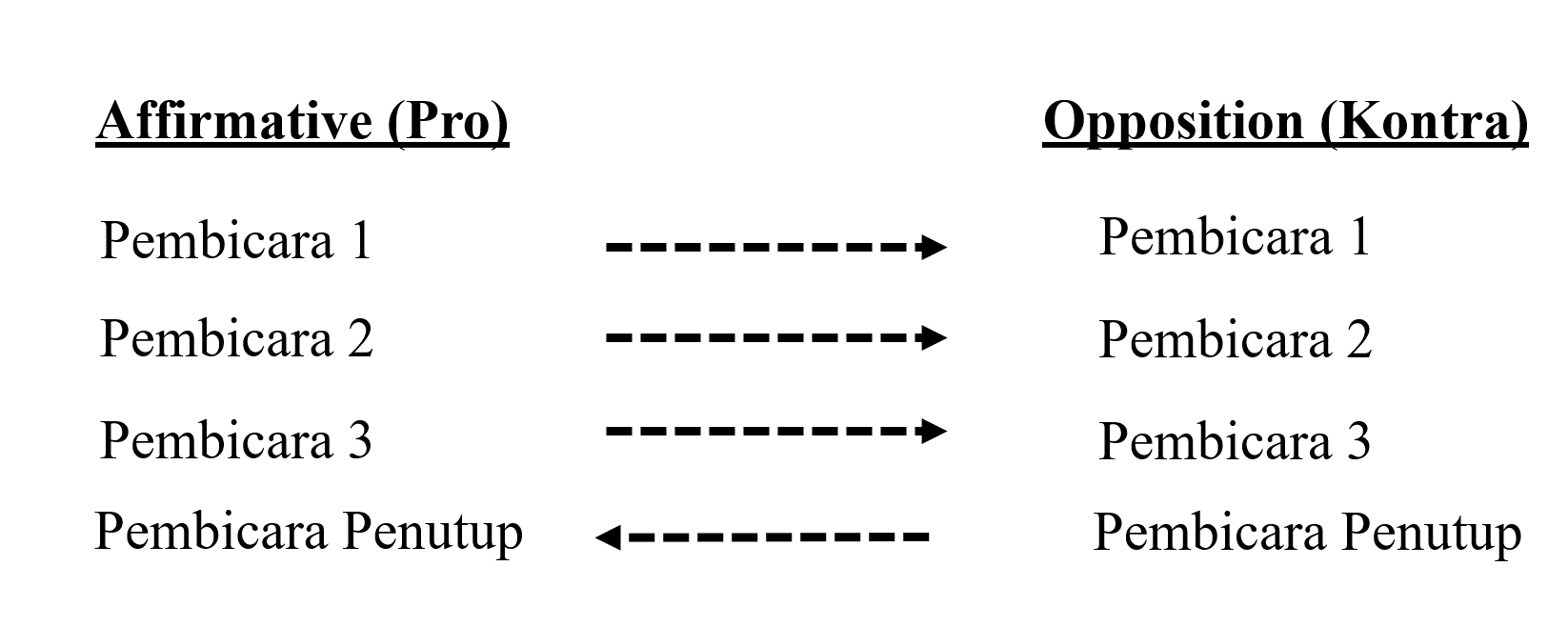 Mekanisme DebatPeserta diberikan waktu 3 (tiga) menit untuk melakukan penyusunan argumen setelah pengumuman mosi dan kedudukan tim diumumkan panitia.Selama penyusunan argumen peserta dilarang mengakses internet dalam bentuk apapun, dan mencari sumber dari pihak lain.Sumber argumen boleh berasal dari materi yang dimiliki peserta dalam bentuk media cetak, bukan media elektronik (dilarang menggunakan laptop, tablet, handpone, smartwatch, dll), namun saat penyampaian argumen, peserta dilarang membawa materi print out (hasil cetakan) dalam bentuk apapun.Batasan waktu yang dimiliki masing-masing pembicara affirmative (pro) maupun opposition (kontra) dalam menyampaikan argumennya adalah sebagai berikut:Pembicara pertama diberikan waktu menyampaikan argumen selama 3 (tiga) menit, dengan toleransi waktu 20 detik.Pembicara kedua diberikan waktu menyampaikan argumen selama 2 (dua) menit, dengan toleransi waktu 20 detik.Pembicara ketiga diberikan waktu menyampaikan argumen selama 2 (dua) menit, dengan toleransi waktu 20 detik.Rincian untuk tiap sesi penjabaran argumen adalah sebagai berikut:Apabila seluruh pembicara dari kedua tim telah menyampaikan argumen, maka tiap tim harus menyampaikan kesimpulan atas argumen dan disampaikan oleh pembicara pertama atau pembicara kedua dari masing-masing tim dimulai dari tim opposition (kontra).Pembicara penutup diberikan waku 1 (satu) menit, dengan ketentuan sebagai berikut:Pada saat pembicara menyampaikan kesimpulan, pihak lawan tidak diperkenankan untuk menyampaikan interupsi.Jika pembicara masih tetap memaparkan argumennya sementara waktu yang diberikan telah habis, maka argumen tersebut tidak akan dinilai oleh Dewan Juri.InterupsiPada saat debat peserta debat yang berkompetisi diperkenankan menyampaikan Interupsi diantara menit pertama hingga menit kedua ketika pembicara sedang memaparkan argumennya.Interupsi sebagaimana dimaksud dalam ayat (1) dilarang dilakukan saat pembicara penutup sedang melakukan pemaparan.Waktu maksimal untuk menyampaikan Interupsi adalah 20 (dua puluh) detik.Interupsi yang melewati batas waktu 20 detik akan dihentikan oleh moderatorPermohonan untuk Interupsi wajib dilakukan dengan cara mengangkat tangan sambil berdiri.Interupsi dilakukan atas izin pembicara.Interupsi tidak memiliki batas maksimal berapa kali harus melakukan interupsi, dengan ketentuan selama waktu penyampaian masih ada.Pembicara berhak menolak ataupun menerima interupsi. Namun, apabila Interupsi yang diterima dan dijawab dengan benar akan mendapatkan poin tambahan dari juriInterupsi dilakukan sambil berdiri.	MosiMosi akan dipublikasikan pada saat Technical Meeting tanggal 8 November 2017 dengan materi seputar “Financial Technology”.  Penjurian DebatSemua perdebatan dalam lomba ini akan dinilai dan diputuskan oleh Dewan Juri.Keputusan Dewan Juri bersifat final dan tidak dapat diganggu gugat.Penjurian akan dilakukan dengan memperhatikan 4 (empat) aspek, yaitu penyampaian materi, sikap, metode, dan kerjasama tim dengan bobot nilai masing-masing secara berurut adalah 30%, 25%,  25%, dan 20%.4 aspek penilaian juri dijabarkan sebagai berikut:Materi meliputi landasan pola pikir, gagasan dan kesesuaian argument dengan mosi.Sikap meliputi cara penyampaian materi, etika dan bahasa.Metode meliputi kesesuaian dengan prinsip dan sistem debat.Kerjasama tim meliputi strategi tim dan ketepatan waktu.Dewan Juri akan memberikan evaluasi verbal selama maksimal 5 (lima) menit setelah pertandingan selesai.Nilai pada  babak Raze the Foe akan diakumulasikan dengan nilai babak PinPointTim dengan nilai akhir tertinggi akan keluar sebagai JUARA I, JUARA II, JUARA HARAPAN I, dan JUARA HARAPAN II Jika terdapat nilai sama akan diberi tambahan soal berupa 1 soal hitungan jawaban singkat Jawaban yang benar atau salah ditentukan oleh Dewan Juri, bersifat MUTLAK dan TIDAK DAPAT DIGANGGU GUGAT